FORMULAIRE DE SUIVI DES RESSOURCES 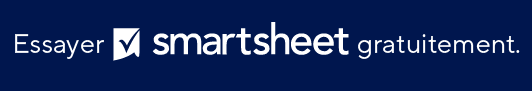 MODÈLE DE SUIVILISTE DES FOURNISSEURSVALEUR DES ACTIFS TOTALE0RÉORGANISERN° D’ARTICLEDATE 
DE LA DERNIÈRE COMMANDENOM DE L’ÉLÉMENTFOURNISSEUREMPLACEMENT DU STOCKDESCRIPTIONCOÛT PAR 
ÉLÉMENTQUANTITÉ DE STOCKVALEUR TOTALENIVEAU DE COMMANDEJOURS PAR RECOMMANDEQUANTITÉ DE COMMANDE
DE L’ARTICLEÉLÉMENT ABANDONNÉSIGNATURE D’UN EMPLOYÉDATE MM/JJ/AAINFORMATIONS SUR LES ACTIFSINFORMATIONS SUR LES ACTIFSINFORMATIONS SUR LES ACTIFSINFORMATIONS SUR LES ACTIFSINFORMATIONS SUR LES ACTIFSAcheterAcheterAcheterAcheterINVENTAIRE ACTUELINVENTAIRE ACTUELINVENTAIRE ACTUELINVENTAIRE ACTUELN° D’ARTICLENOM DE L’ÉLÉMENT DESCRIPTIONQuantitéFOURNISSEURFOURNISSEURN° D’ARTICLE FOURNISSEUR$/UNITÉQUANTITÉ ACTUELLEQUANTITÉ ACTUELLEZONE DE L’ÉLÉMENTÉTAGÈRE/ BAC D’ARTICLEMODÈLE D’ÉLÉMENT D’ACTIFMODÈLE D’ÉLÉMENT D’ACTIFMODÈLE D’ÉLÉMENT D’ACTIFMODÈLE D’ÉLÉMENT D’ACTIFNOM DE L’ENTREPRISEINFORMATIONS SUR LES ACTIFSINFORMATIONS SUR LES ACTIFSNOM DE L’ÉLÉMENTN° D’ARTICLEEMPLACEMENTPRICE (PRIX)QUANTITÉ D’ARTICLESDIVERSDESCRIPTIONINFORMATIONS SUR LES EMPLOYÉSINFORMATIONS SUR LES EMPLOYÉSINFORMATIONS SUR LES EMPLOYÉSINFORMATIONS SUR LES EMPLOYÉSCOMPTÉ PARCOMPTÉ PARVÉRIFIÉ PARVÉRIFIÉ PARNOM DE L’EMPLOYÉEmployéID DE L’EMPLOYÉEmployéSIGNATURE D’UN EMPLOYÉSIGNATURE D’UN EMPLOYÉDATE MM/JJ/AAFOURNISSEURFOURNISSEURFOURNISSEURFOURNISSEURFOURNISSEURFOURNISSEURFOURNISSEURFOURNISSEURCONTACTCONTACTCONTACTCONTACTCONTACTCONTACTCONTACTCONTACTCONTACTCONTACTNOM DU FOURNISSEURNom du produitLIEN INTERNETDESCRIPTIONDESCRIPTIONCOÛTDÉLAI D’EXÉCUTION EN JOURSNOM DU CONTACTNOM DU CONTACTADRESSE E-MAILNUMÉRO DE TÉLÉPHONEFAX :ADRESSE POSTALEADRESSE POSTALEVille :ÉtatCode postalPaysEXCLUSION DE RESPONSABILITÉTous les articles, modèles ou informations proposés par Smartsheet sur le site web sont fournis à titre de référence uniquement. Bien que nous nous efforcions de maintenir les informations à jour et exactes, nous ne faisons aucune déclaration, ni n’offrons aucune garantie, de quelque nature que ce soit, expresse ou implicite, quant à l’exhaustivité, l’exactitude, la fiabilité, la pertinence ou la disponibilité du site web, ou des informations, articles, modèles ou graphiques liés, contenus sur le site. Toute la confiance que vous accordez à ces informations relève de votre propre responsabilité, à vos propres risques.